Trafodwch y ffactorau sy’n dylanwadu ar y math o sustemau amaethyddol a welir yng Nwyrain Lloegr. Disgrifiwch sut mae’r ffactorau yma yn effeithio ar gynhyrchiant.Eglurwch beth mae’r term ‘ffermio cynaliadwy’ yn ei olygu i chi a thrafodwch ei rôl mewn perthynas â chanfyddiadau ehangach y cyhoedd.Pam yr ydych yn ystyried ei fod yn fwy pwysig nac erioed i astudio Amaethyddiaeth?Yr ydych yn reolwr fferm yng ngorllewin Cymru ac yn sefydlu naill ai menter da byw PENODOL neu menter cnydau PENODOL. Trafodwch y ffactorau i’w ystyried wrth sefydlu menter o’r fath.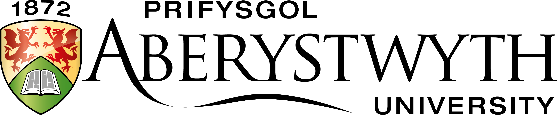 Arholiad MynediadMawrth 2022AMAETH A CHEFN GWLADAmser: 1.5 awr (90 munud)Atebwch DAU gwestiwnAMAETH A CHEFN GWLADAmser: 1.5 awr (90 munud)Atebwch DAU gwestiwn